Size 				6	= rond gemeten 102 cm 		V = Waist size / Taillenumfang 8	= rond gemeten 108 cm		10	= rond gemeten 113 cm		U = Right shoulder to left groin / Rechte Schulter, linke Leiste	12	= rond gemeten 118 cm		 14	= rond gemeten 122 cm		M = Sleeve measures / Hülse MaßnahmenS	= rond gemeten 125 - 130 cmM	= rond gemeten 135 - 140 cm	L	= rond gemeten 145 - 150 cm	XL	= rond gemeten 155 - 160 cmXXL	= rond gemeten 165 - 170 cm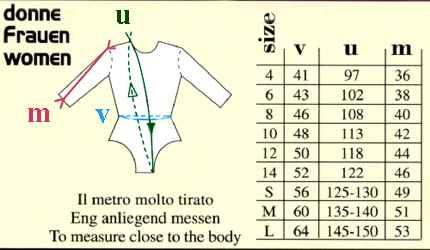 